Jana SlámováPředmět:FW: Obj.č 129/2023 k ID 18852Obj.č.129/2023 k ID18852Eva Šlehobrovázásobování a skladSPŠ dopravní, PlzeňKarlovarská 99, 323 00 Plzeň telefon: +420 371 657 181 e-mail: slehobrova@dopskopl.czwww.dopskopl.cz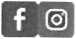 Od: hrdlička(5)x-flame.cz <hrdlicka(S)x-flame.cz>Odesláno: čtvrtek 15. června 2023 13:01 Komu: Eva Šlehobrová <slehobrova(5>dopskopl.cz>Předmět: Nová objednávka ze serveru www.x-flame.cz (2300002326)Dobrý den,děkujeme za vaši objednávku. O stavu vaší objednávky a rychlosti jejího vyřízení se informujte na emailu x-flame@x- flame.cz nebo tel. +420 777 666 118. Při kontaktu uvádějte číslo objednávky.Aktuálně berte prosím na vědomí, že dodání některých objednávek se může z důvodů nedostatků materiálů a skladových zásob dodavatelů prodloužit.Po odeslání vašeho zboží, budete informováni dopravcem pomocí SMS zprávy a emailem uvedeným ve vaší objednávce.Pokud máte zvolenou možnost "vyzvednutí na provozovně" budete informováni telefonicky o terminu vyzvednutí.Tento dokument slouží pouze k informativním účelům.Vyhrazujeme si možnost navýšení ceny dopravy u nadměrného zboží dle našich obchodních podmínek.V případě platby převodem, vám bude faktura zaslána na email.Číslo objednávky: 2300002326
vystaveni: 15.06.2023 13:01
Variabilní symbol: 23000023261Fakturační údaje	Doručovací údaje	Kontaktní údajeStřední průmyslová škola dopravní PlzeňKarlovarská 99 32300 Plzeň ČRIČ:69457930 DIČCZ69457930Eva ŠlehobrováStřední průmyslová škola dopravní PlzeňKarlovarská 99 32300 Plzeň ČREva Šlehobrová Telefon: 723777013 Email:šlehobrová (5)dopskopl.czodesláno eshopem www.x-flame.cz na systému Shop5.cz2KódKódNázevmnožstvícena zaiDPHcenacelkemZaokrouhlenizaokrouhleni 0% DPH1-0,04-0,040%-0,04-0,041.SKS192019128Sací koš SPEED 192 (oka síta 10x10 mm)1 ks4 124,79 4 991,0021%4 124,79 4 991,001.SKS192019128(klapka motýlek) s naklapávací maticí1 ks4 124,79 4 991,0021%4 124,79 4 991,00(Barva těla koše (trychtýř,matice):Zelená ), (Příplatková barva komponentů:Oranžová(bez příplatku)), (Průměr klapky:125 mm)2.HB75FFG20040702Hadice B75 Flammenflex-G 20m4 ks401,00115,2121%13 604,00 16 460,842.HB75FFG20040702- se spojkami4 ks401,00115,2121%13 604,00 16 460,842.HB75FFG20040702(Zkrácení hadice (doporučujeme maximálně 19,6m):20 m)4 ks401,00115,2121%13 604,00 16 460,843.HC52PPZ20040406Hadice C52 Pvrotex požární zásahová 20m10 ks2 008,30 2 430,0421%20 082,98 24 300,403.HC52PPZ20040406Hadice C52 Pvrotex požární zásahová 20m - se spojkami10 ks2 008,30 2 430,0421%20 082,98 24 300,403.HC52PPZ20040406(Zkrácení hadice (doporučujeme maximálně 19,6m):20 m)10 ks2 008,30 2 430,0421%20 082,98 24 300,404.072001Opasek - kožený3 ks415,70503,0021%1 247,11 1 509,004.072001HOcm3 ks415,70503,0021%1 247,11 1 509,004.0720013 ks415,70503,0021%1 247,11 1 509,005.072001Opasek - kožený5 ks415,70503,0021%2 078,51 2 515,005.072001100cm5 ks415,70503,0021%2 078,51 2 515,005.0720015 ks415,70503,0021%2 078,51 2 515,006.072001Opasek - kožený3 ks415,70503,0021%1 247,11 1 509,006.07200180cm3 ks415,70503,0021%1 247,11 1 509,007.304040Základna pro požární útok 2x2m rozložitelná1 ks099,17800,0021%099,17800,007.3040401 ks099,17800,0021%099,17800,00Doprava5423DPD/toptrans | U nadměrného zboží bude cena dopravy kalkulována individuálně podle ceníku DPD/Toptrans. Nutnost správně vyplněného tel.čísla v kontaktních údajích v dalším kroku objednávky. Bude Vás kontaktovat pracovník DPD/Toptrans před doručením! Cenu dopravy lze ověřit na x; flamePx-flame.cz. (Uveďte číslo obj.)1129,75157,0021%129,75157,00Platba 2Fakturace před dodáním zboží | Zboží bude zasláno po zaplacení faktury, kterou vám zašleme na email.1Celkem:Celkem:Celkem:Celkem:50 613,38 Kč61 242,20 Kč50 613,38 Kč61 242,20 Kčbez DPHs DPH